КРЕПС КГБ ЗИМНИЙКладочная смесь для проведения работ при температуре окружающего воздуха до минус 10°СОписаниеКРЕПС КГБ ЗИМНИЙ – сухая строительная сульфатостойкая кладочная смесь на основе портландцемента, фракционированного кварцевого песка, модифицированная специальными добавками, в том числе противоморозными. Обладает высокими эксплуатационными характеристиками. Соответствует ГОСТ Р 58272-2018.Область примененияКРЕПС КГБ ЗИМНИЙ предназначена для тонкошовной кладки при возведении строительных конструкций из штучных материалов:блоки и плиты из ячеистого бетона;силикатные блоки.Для внутренних и наружных работ.Применяется при проведении работ от -10°С до +15°С.Приготовление растворной смесиСухая смесь должна иметь положительную температуру. В условиях отрицательных температур смесь выдержать в теплом помещении до достижения необходимой температуры. Приготовление смеси следует выполнять в помещении при температуре воздуха и смеси на ниже 10°С.Отмерить 5,0-5,5 л чистой воды температурой +15-20°С (при температуре воздуха выше +5°С) или +25-40°С (при температуре воздуха ниже +5°С), засыпать 25 кг (мешок) смеси и перемешать механическим способом до получения однородной консистенции. Повторно перемешать через 5 минут. После повторного перемешивания смесь готова к применению. Растворная смесь готовится в количестве, необходимом для использования в течении 45 минут.Выполнение работРаботы следует выполнять при температуре воздуха и основания не ниже от - 10°С до +20°С.Кладочную смесь равномерно нанести на поверхность блоков. Рекомендуется использовать зубчатый шпатель с размером зуба 5 мм. Не допускается нанесение кладочной смеси на основание покрытое льдом, снегом или инеем. Сразу после нанесения кладочной растворной смеси выполнить укладку блоков и их корректировку. Толщина кладочного раствора между блоками должна составлять 2-3 мм. При таком способе укладки минимально сокращается суммарная площадь «мостиков холода». Минимальный расход смеси достигается при монтаже блоков с правильной геометрией. Очистка инструментаИнструмент очищается водой сразу после окончания работ. Воду, использованную для очистки инструмента, нельзя применять для приготовления новой смеси.Техника безопасностиЛица, занятые в производстве работ со смесями должны быть обеспечены специальной одеждой и средствами индивидуальной защиты в соответствии с отраслевыми нормами.Упаковка и хранениеПоставляется в мешках по 25 кг.Хранить в упакованном виде, избегая увлажнения и обеспечивая сохранность упаковки, на поддонах.Гарантийный срок хранения – 12 месяцев с даты изготовленияСвойстваТонкие межблочные швыВысока скорость укладки блоковСпециальный состав с высокими эксплуатационными характеристикамиДля проведения работ при температуре окружающего воздуха до -10°СНизкий расход материалаТехнические характеристикиСмесь сухая строительная тонкошовная кладочная КРЕПС КГБ ЗИМНИЙ М50, F35, ТУ 5745-001-38036130-2013Наименование показателяНормируемые значенияНаибольшая крупность зерен заполнителя0,63 ммРасход материала для использования 1,6 кг/м²/мм25 кг/м3Количество воды затворения:- на 1 кг смеси-  на 25 кг смеси0,2-0,22 л5,0-5,5 лВремя использования растворной смеси, не менее45 минВремя корректировки, не менее 10 минСредняя плотность затвердевшего раствора1400-1700 кг/м3Предел прочности при сжатии в возрасте 28 суток, не менее5 МПа (М50)Предел прочности при сдвиге, не менее0,25 МПа Морозостойкость, не менее35 циклов (F35)Капиллярное водопоглощение, не более 0,4 кг/м2ч0,5Температура примененияот –10ºС до +15ºС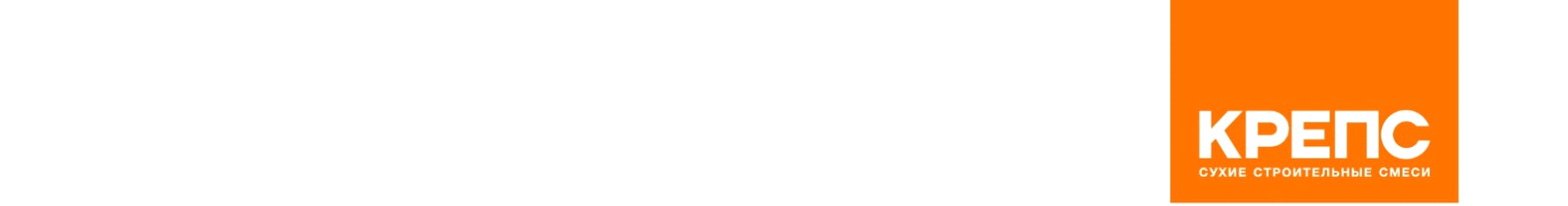 